Об утверждении Порядка проведения инвентаризации имущества, находящегося в муниципальной собственности Канашского муниципального округа Чувашской РеспубликиВ соответствии с Федеральными законами от 06.10.2003 № 131-ФЗ «Об общих принципах организации местного самоуправления в Российской Федерации»,  Положением о порядке управления и распоряжения имуществом, находящимся в муниципальной собственности Канашского муниципального округа Чувашской Республики, утвержденным решением Собрания депутатов Канашского муниципального округа  Чувашской Республики от 25.11.2022 № 4/12, Администрация Канашского муниципального округа Чувашской Республики п о с т а н о в л я е т:Утвердить прилагаемый порядок проведения инвентаризации имущества, находящегося в муниципальной собственности Канашского муниципального округа Чувашской Республики.Контроль за выполнением настоящего постановления возложить на заместителя главы администрации - начальника управления сельского хозяйства, экономики и инвестиционной деятельности администрации Канашского муниципального округа Чувашской Республики. Настоящее постановление вступает в силу после его официального опубликования.Глава муниципального округа                                                                              С.Н. МихайловУтвержденопостановлением администрацииКанашского муниципального округаЧувашской Республикиот  19.12.2023 № 1626Порядка проведения инвентаризации имущества, находящегося в муниципальной собственности Канашского муниципального округа Чувашской Республики                                                      I. Общие положения1.1. Настоящий порядок определяет правила проведения инвентаризации имущества, находящегося в муниципальной собственности Канашского муниципального округа Чувашской Республики (далее - муниципальное имущество).1.2. Инвентаризация муниципального имущества проводится в соответствии с Федеральными законами от 6 октября 2003 года № 131-ФЗ «Об общих принципах организации местного самоуправления в Российской Федерации», от 6 декабря 2011 года № 402-ФЗ «О бухгалтерском учете», иными федеральными законами, а также настоящим порядком.1.3. Для целей настоящего порядка определяются следующие виды инвентаризации:1.3.1. Инвентаризация имущества, находящегося в составе муниципальной казны Канашского муниципального округа Чувашской Республики (далее - инвентаризация муниципальной казны) - инвентаризация муниципального имущества, не закрепленного за муниципальными предприятиями и учреждениями на праве хозяйственного ведения или оперативного управления, проводимая на основании распоряжения администрации Канашского муниципального округа Чувашской Республики;1.3.2. Внутренняя инвентаризация - инвентаризация имущества и финансовых обязательств, проводимая муниципальными предприятиями и учреждениями Канашского муниципального округа Чувашской Республики на основании приказов руководителей предприятий и учреждений.1.3.3. Инициативная инвентаризация - инвентаризация муниципального имущества, закрепленного на праве хозяйственного ведения или оперативного управления за муниципальными предприятиями и учреждениями, проводимая на основании распоряжения администрации Канашского муниципального округа Чувашской Республики.1.4. Основными целями инвентаризации муниципального имущества являются:1.4.1. Сопоставление фактического наличия муниципального имущества с данными бухгалтерского учета;1.4.2. Анализ и повышение эффективности использования муниципального имущества;1.4.3. Повышение качества содержания и эксплуатации муниципального имущества;1.4.4. Регистрация, постановка на учет выявленного неучтенного муниципального имущества.1.4.5. Уточнение сведений Реестра объектов муниципальной собственности Канашского муниципального округа Чувашской Республики (далее - Реестр объектов муниципальной собственности), в том числе государственная регистрация ранее возникшего права собственности;1.4.6. Определение состава муниципального имущества, не соответствующего требованиям отнесения к категории имущества, предназначенного для реализации функций и полномочий органов местного самоуправления.1.5. Основными задачами инвентаризации муниципального имущества являются:1.5.1. Выявление несоответствия между указанным в документах состоянием объектов муниципального имущества с их фактическим состоянием;1.5.2. Выявление объектов недвижимого имущества, право собственности Канашского муниципального округа Чувашской Республики, на которые не зарегистрировано в установленном порядке;1.5.3. Выявление объектов движимого имущества, принадлежащих Канашскому муниципальному округу Чувашской Республики на праве собственности, не учтенных в установленном порядке;1.5.4. Выявление неиспользуемого или используемого не по назначению муниципального имущества;1.5.5. Выявление бесхозяйного имущества;1.5.6. Формирование перечня муниципального имущества, подлежащего приватизации для включения его в прогнозный план приватизации муниципального имущества;1.5.7. Формирование перечня муниципального имущества, подлежащего перепрофилированию.1.6. Уполномоченным структурным подразделением администрации Канашского муниципального округа Чувашской Республики, осуществляющим контроль за проведением инвентаризации муниципального имущества, является отдел имущественных и земельных отношений управления сельского хозяйства, экономики и инвестиционной деятельности администрации Канашского муниципального округа Чувашской Республики.II. Особенности проведения инвентаризации имущества, находящегося в составе муниципальной казны городского округа город Михайловка Волгоградской области2.1. Инвентаризация муниципального имущества, находящегося в составе имущества муниципальной казны Канашского муниципального округа Чувашской Республики (далее - муниципальная казна), проводится на основании распоряжения администрации Канашского муниципального округа Чувашской Республики, в котором указываются сроки проведения инвентаризации.2.2. Для проведения инвентаризации муниципальной казны, анализа и обобщения результатов инвентаризации муниципального имущества распоряжением администрации Канашского муниципального округа Чувашской Республики создается инвентаризационная комиссия.2.3. Инвентаризационная комиссия создается на время проведения конкретной инвентаризации. Инвентаризационная комиссия состоит из председателя и не более 5 членов инвентаризационной комиссии.2.4. Состав инвентаризационной комиссии, а также внесение изменений в состав инвентаризационной комиссии утверждается распоряжением администрации Канашского муниципального округа Чувашской Республики.2.5. Инвентаризация муниципального имущества, находящегося в муниципальной казне, производится на основании данных учета имущества, составляющего муниципальную казну, и Реестра объектов муниципальной собственности.2.6. Инвентаризационная комиссия при проведении инвентаризации муниципальной казны осуществляет следующие действия:2.6.1. Проводит сверку данных о муниципальном имуществе, находящемся в муниципальной казне, с фактическим наличием муниципального имущества, находящегося в муниципальной казне;2.6.2. Производит осмотр муниципального имущества, находящегося в муниципальной казне, и заносит в инвентаризационные описи или акты инвентаризации (далее - описи или акты) полное их наименование, назначение, инвентарные номера и основные технические или эксплуатационные показатели. Для оформления результатов инвентаризации применяют формы, утвержденные приказом Минфина России от 30.03.2015 № 52н «Об утверждении форм первичных учетных документов и регистров бухгалтерского учета, применяемых органами государственной власти (государственными органами), органами местного самоуправления, органами управления государственными внебюджетными фондами, государственными (муниципальными) учреждениями, и Методических указаний по их применению»;2.6.3. Проверяет наличие правоустанавливающих документов на муниципальное имущество, находящееся в муниципальной казне;2.6.4. При выявлении объектов муниципального имущества, находящегося в муниципальной казне, не принятых на учет, а также объектов, по которым отсутствуют или указаны неправильные данные, характеризующие их, включает в опись или акт правильные сведения и технические показатели по этим объектам;2.6.5. В случае выявления объектов муниципального имущества, находящегося в муниципальной казне, не подлежащих дальнейшей эксплуатации и восстановление которых не представляется возможным, составляет отдельную опись или акт с указанием времени ввода в эксплуатацию и причин, приведших эти объекты к непригодности (порча, полный износ и т.п.);2.6.6. Обеспечивает полноту и точность внесения в описи или акты данных о фактическом наличии муниципального имущества, находящегося в муниципальной казне, правильность и своевременность оформления материалов инвентаризации муниципального имущества, находящегося в муниципальной казне;2.6.7. Осуществляет иные действия, связанные с проведением инвентаризации муниципального имущества, предусмотренные действующим законодательством Российской Федерации.2.6.8. Представляет результаты проведения инвентаризации муниципальной казны в отдел имущественных и земельных отношений управления сельского хозяйства, экономики и инвестиционной деятельности администрации Канашского муниципального округа Чувашской Республики в течение 15 рабочих дней со дня окончания инвентаризации;2.6.9. Обеспечивает полноту и точность внесения в описи или акты данных о фактическом наличии муниципального имущества, находящегося в муниципальной казне, правильность и своевременность оформления материалов инвентаризации муниципального имущества, находящегося в муниципальной казне.III. Особенности проведения инвентаризации имущества, закрепленного за автономными, казенными и бюджетными учреждениями, муниципальными унитарными предприятиями на праве хозяйственного ведения или оперативного управления3.1. Количество внутренних инвентаризаций в отчетном году, дата их проведения, перечень имущества и финансовых обязательств, проверяемых при каждой из них, устанавливаются руководителем предприятия или учреждения.3.2. В предприятии или учреждении внутренняя инвентаризация проводится инвентаризационной комиссией, создаваемой руководителем предприятия или учреждения.3.3. Руководитель предприятия или учреждения утверждает результаты проведения внутренней инвентаризации и представляет их в отдел имущественных и земельных отношений управления сельского хозяйства, экономики и инвестиционной деятельности администрации Канашского муниципального округа Чувашской Республики в течение 15 рабочих дней со дня окончания инвентаризации.3.4. В целях контроля за наличием имущества, закрепленного за предприятиями и учреждениями на праве хозяйственного ведения или оперативного управления, его состоянием и сохранностью может проводиться инициативная инвентаризация.3.5. Инициативная инвентаризация назначается распоряжением администрации Канашского муниципального округа Чувашской Республики, в котором указываются имущество, подлежащее инициативной инвентаризации, муниципальные предприятия и учреждения, за которыми закреплено имущество, подлежащее инициативной инвентаризации, руководители муниципальных предприятий и учреждений, подлежащие включению в состав инвентаризационной комиссии, сроки проведения инициативной инвентаризации.3.6. Инициативную инвентаризацию проводит инвентаризационная комиссия, создаваемая в порядке, предусмотренном п.п. 2.3 - 2.5 настоящего Положения.3.7. Результаты проведения инициативной инвентаризации инвентаризационная комиссия представляет в отдел имущественных и земельных отношений управления сельского хозяйства, экономики и инвестиционной деятельности администрации Канашского муниципального округа Чувашской Республики в течение 10 рабочих дней со дня окончания инвентаризации.IV. Подведение итогов инвентаризации муниципального имущества и принятие по ним решений4.1. В течение 15 рабочих дней со дня получения результатов проведения инвентаризации имущества муниципальной казны, инициативной инвентаризации, внутренней инвентаризации отдел имущественных и земельных отношений управления сельского хозяйства, экономики и инвестиционной деятельности администрации Канашского муниципального округа Чувашской Республики анализирует результаты их проведения, готовит по ним предложения и представляет на рассмотрение главе Канашского муниципального округа Чувашской Республики.4.2. По результатам проведенного анализа имущественных и земельных отношений управления сельского хозяйства, экономики и инвестиционной деятельности администрации Канашского муниципального округа Чувашской Республики:4.2.1. При выявлении неиспользуемого или используемого не по назначению муниципального имущества, переданного в оперативное управление муниципальным учреждениям, готовит предложения по изъятию данного имущества в муниципальную казну Канашского муниципального округа Чувашской Республики и его дальнейшему использованию;4.2.2. При выявлении бесхозяйного имущества готовит предложения по установлению собственников, принятию в муниципальную собственность данного имущества;4.2.3. При выявлении фактов нарушения положений действующего законодательства Российской Федерации, регулирующих порядок владения, пользования и распоряжения муниципальным имуществом готовит предложения по установлению виновных лиц и применению к ним мер ответственности, предусмотренных законодательством Российской Федерации;4.2.4. При выявлении муниципального имущества, не соответствующего требованиям отнесения к категории имущества, предназначенного для реализации функций и полномочий органов местного самоуправления готовит предложения по приватизации либо перепрофилированию (изменению целевого назначения имущества) муниципального имущества;4.2.5. Готовит иные предложения в соответствии с действующим законодательством Российской Федерации;4.2.6. Используя сводные данные, отдел имущественных и земельных отношений управления сельского хозяйства, экономики и инвестиционной деятельности администрации Канашского муниципального округа Чувашской Республики формирует перечень муниципального имущества, подлежащего приватизации, перечень муниципального имущества, подлежащего перепрофилированию, перечень имущества, подлежащего списанию.4.3. Результаты проведения инвентаризации муниципальной казны, инициативной инвентаризации утверждаются главой Канашского муниципального округа Чувашской Республики.4.4. По результатам проведения инвентаризации муниципальной казны, инициативной инвентаризации глава Канашского муниципального округа Чувашской Республики принимает решение о принятии к сведению результатов проведения инвентаризации, об изъятии неиспользуемого или используемого не по назначению имущества и его дальнейшему использованию, об установлении собственников бесхозяйного имущества, об оформлении бесхозяйного имущества в муниципальную собственность, об установлении лиц, виновных в нарушении порядка владения, пользования и распоряжения муниципальным имуществом, и применению к ним мер ответственности, предусмотренных законодательством Российской Федерации, о выявлении муниципального имущества, не соответствующего требованиям отнесения к категории имущества, предназначенного для реализации функций и полномочий органов местного самоуправления, принятия решения о приватизации либо перепрофилированию (изменению целевого назначения имущества) муниципального имущества.V. Заключительные положения5.1. Все вопросы, не урегулированные настоящим порядком, регулируются действующим законодательством Российской Федерации.ЧĂВАШ РЕСПУБЛИКИНКАНАШ МУНИЦИПАЛЛĂ ОКРУГĚНАДМИНИСТРАЦИЙĚЙЫШĂНУ19.12.2023  1626 № Канаш хули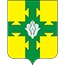 АДМИНИСТРАЦИЯКАНАШСКОГО МУНИЦИПАЛЬНОГО ОКРУГАЧУВАШСКОЙ РЕСПУБЛИКИПОСТАНОВЛЕНИЕ 19.12.2023    № 1626 город Канаш